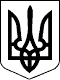 У К Р А Ї Н АСАМГОРОДОЦЬКА СІЛЬСЬКА РАДАВІННИЦЬКОЇ ОБЛАСТІ 20 сесія 8 скликання      13 січня 2022 року                                                             село СамгородокПроект Р І Ш Е Н Н Я №  ____/20-8Про затвердження  проекту землеустрою щодо відведення  земельних ділянок у власність для ведення особистого селянського господарства із земелькомунальної власності гр. Олішевської С. М., Олішевського А. Ю.,Олішевського А. Ю., Олішевського Ю. В..              Розглянувши проект землеустрою щодо відведення земельних ділянок у власність для ведення особистого селянського господарства із земель комунальної власності сільськогосподарського призначення гр. Олішевської Світлани Михайлівни, що проживає в м. Козятин, по вул. Грушевського, буд. 125, кв. 6, гр. Олішевського Артема Юрійовича, що проживає проживає в м. Козятин, по вул. Грушевського, буд. 125, кв. 6, гр. Олішевського Андрія Юрійовича, що проживає проживає в м. Козятин, по вул. Грушевського, буд. 125, кв. 6, гр. Олішевського Юрія Васильовича, що проживає в с. Журбинці по вул. Слобода 51, Вінницької області. Враховуючи відсутність порушення меж земельної ділянки та претензій до них з боку суміжних власників земельних ділянок і землекористувачів, керуючись ст. ст. 12, 79-1, 107, 118, 121, 125, 126 Земельного кодексу України, ст. 26 Закону України «Про місцеве самоврядування в Україні»,  ст. 25 Закону України  «Про землеустрій», ст.21 Закону України «Про державний земельний кадастр», Законом України «Про державну реєстрацію речових прав на нерухоме майно та їх обтяжень», сесія Самгородоцької сільської ради                                                    В И Р І Ш И Л А :Затвердити проект землеустрою щодо відведення земельних ділянок  із земель комунальної власності сільськогосподарського призначення за межами с. Самгородок  гр. Олішевської С. М., Олішевського А. Ю., Олішевського А. Ю., Олішевського Ю. В. та передати у приватну власність земельні ділянки.Передати у власність:гр. Олішевській Світлані Михайлівні  2,0000 га земель, в тому числі: 2,0000 га для ведення особистого селянського господарства, кадастровий номер 0521486800:06:009:0311; гр. Олішевському Артему Юрійовичу  2,0000 га земель, в тому числі: 2,0000 га для ведення особистого селянського господарства, кадастровий номер 0521486800:06:009:0309; гр. Олішевському Андрію Юрійовичу  2,0000 га земель, в тому числі: 2,0000 га для ведення особистого селянського господарства, кадастровий номер 0521486800:06:009:0310;  гр. Олішевському Юрію Васильовичу  2,0000 га земель, в тому числі: 2,0000 га для ведення особистого селянського господарства, кадастровий номер 0521486800:06:009:0308;Зобов’язати гр. Олішевську Світлану Михайлівну, гр. Олішевського Артема Юрійовича, гр. Олішевського Андрія Юрійовича, Олішевського Юрія Васильовича, здійснити державну реєстрацію права приватної власності на земельні ділянки у встановленому законодавством порядку, суворо дотримуватись  встановлених  законом  правил  землеволодіння  та   попередити про  необхідність  використання  переданої  у власність земельної ділянки за цільовим призначенням. Контроль за  виконанням  рішення покласти на постійну комісію з питань земельних відносин, природокористування, планування території, будівництва, архітектури, охорони пам’яток, історичного середовища та  благоустрою.Сільський голова:                                  С.Я. ЛановикШевчук Л.Олійник Н.Савчук Ю.Сауляк О.Ліневич В. 